KATA PENGANTAR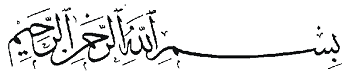 Assalamu’alaikum Wr. Wb	Puji dan syukur kita panjatkan kepada Allah SWT, karena hanya dengan izin dan rahmat-Nya kami dapat menyelesaikan tugas akhir ini.Tugas akhir ini dimaksudkan untuk memenuhi syarat dalam menyelasaikan program studi S-1 di Jurusan Teknik Mesin Fakultas Teknik Universitas Pasundan Bandung. Sedangkan tujuan tugas akhir ini untuk membuat turbin air jenis cross flow.	Dalam menyelesaikan pembuatan laporan tugas akhir ini juga tidak luput dari bantuan pihak-pihak lain. Untuk itu dalam kesempatan ini kami merasa harus menyampaikan rasa terima kasih atas segala bantuan yang diberikan kepada kami baik moril maupun materil, sehingga kami dapat menyelesaikan tugas akhir ini. Untuk itu kami banyak mengucapkan banyak terima kasih kepada :Allah SWT atas segala rahmat dan karunia-Nya yang telah dilimpahkan. Semoga kami menjadi orang yang bersyukur.Ayah dan Ibu tercinta, atas doa dan segala pengorbanan yang telah diberikan. Semoga Allah SWT Yang Maha Pengasih dan Maha Penyayang memberikan balasan yang sebaik-baiknya dan melimpahkan kasih sayang-Nya setulus mereka menyayangi penulis. Amiin.Bapak Endang Achdi, Ir.,MT. selaku dosen Pembimbing I. Terima kasih atas segala motivasi, ilmu, perhatian, kesabaran, masukan dan inspirasi yang telah diberikan.Bapak Agus Sentana, Ir., MT. selaku dosen Pembimbing II. Terima kasih atas segala motivasi, ilmu, perhatian, kesabaran, masukan dan inspirasi yang telah diberikan.Partner Tugas Akhir Aas Sunandar. Terima kasih atas kontribusi dan semangat untuk bekerja sama dalam pengerjaan Tugas Akhir.Serta pihak–pihak yang ikut ambil bagian mulai dari awal hingga terselesaikannya tugas akhir iniPenulis menyadari bahwa tugas akhir kami ini masih jauh dari sempurna baik dari segi materi maupun penyusunannya, oleh karena itu penulis mengharapkan saran maupun kritik yang membangun dari semua pihak.Akhir kata dengan segala kerendahan hati penulis berharap, semoga laporan ini dapat berguna dan bermanfaat, khususnya bagi penulis sendiri, dan juga orang lain yang membutuhkannya.Wassalum’alaikum Wr. Wb.			Bandung, Desember 2010        Penulis